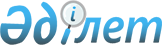 "Шиелі ауданының 2011-2013 жылдарға арналған бюджеті туралы" аудандық мәслихаттың 2010 жылғы 24 желтоқсандағы N 41/2 шешіміне өзгерістер мен толықтырулар енгізу туралы
					
			Күшін жойған
			
			
		
					Қызылорда облысы Шиелі аудандық мәслихатының 2011 жылғы 27 шілдедегі N 47/2 шешімі. Қызылорда облысының Әділет департаментінде 2011 жылы 09 тамызда N 10-9-205 тіркелді. Күші жойылды - Қызылорда облысы Шиелі аудандық мәслихатының 2012 жылғы 12 сәуірдегі N 3/4 шешімімен      Ескерту. Күші жойылды - Қызылорда облысы Шиелі аудандық мәслихатының 2012.04.12 N 3/4 шешімімен.

      Қазақстан Республикасының 2008 жылғы 4 желтоқсандағы "Бюджет кодексіне", Қазақстан Республикасының 2001 жылғы 23 қаңтардағы "Қазақстан Республикасындағы жергілікті мемлекеттік басқару және өзін-өзі басқару туралы" Заңының 6 бабының 1 тармағының 1) тармақшасына және 7 бабының 1 тармағын басшылыққа ала отырып аудандық мәслихат (кезектен тыс XXXXVII сессиясы) ШЕШІМ ЕТЕДІ:



      1. "Шиелі ауданының 2011-2013 жылдарға арналған бюджеті туралы" (нормативтік құқықтық актілерді мемлекеттік тіркеу Тізілімінде 

10-9-182 нөмірімен тіркелген, аудандық "Өскен Өңір" газетінің 2011 жылғы 26 қаңтарындағы N 8-9 шығарылымдарында жарияланған) аудандық мәслихаттың 2010 жылғы 24 желтоқсандағы N 41/2 шешіміне мынадай өзгерістер мен толықтырулар енгізілсін:



      1-тармақта:

      1) тармақшадағы:

      "5 745 132" деген сандар "5 795 132" деген сандармен ауыстырылсын;

      "1 107 246" деген сандар "1 157 246" деген сандармен ауыстырылсын;

      2) тармақшадағы:

      "5 750 337" деген сандар "5 800 337" деген сандармен ауыстырылсын;

      аталған шешімнің 1-қосымшасы осы шешімнің 1-қосымшасына сәйкес редакцияда жазылсын.



      7-тармақта:

      аталған шешімнің 4-қосымшасы осы шешімнің 2-қосымшасына сәйкес редакцияда жазылсын.



      2. Осы шешім 2011 жылдың 1 қаңтарынан бастап қолданысқа енгізіледі.      Аудандық мәслихаттың

      сессия төрағасы                            Ж. Ахметов      Аудандық мәслихаттың

      хатшысы                                    С. Оразымбетов      2011 жылғы 27 шілдедегі

      N 47/2 шешіміне 1-қосымша      2010 жылғы 24 желтоқсандағы

      N 41/2 шешіміне 1-қосымша        

2011 жылға арналған аудандық бюджет      2011 жылғы 27 шілдедегі

      N 47/2 шешіміне 2-қосымша      2010 жылғы 24 желтоқсандағы

      N 41/2 шешіміне 4-қосымша        

Кент, ауылдық (селолық) округ әкiмi аппаратының 2011 жылға арналған жергiлiктi бюджеттерінің шығыстары
					© 2012. Қазақстан Республикасы Әділет министрлігінің «Қазақстан Республикасының Заңнама және құқықтық ақпарат институты» ШЖҚ РМК
				СанатыСанатыСанатыСанатыСомасы, мың теңге
СыныбыСыныбыСыныбыІшкі сыныбыІшкі сыныбыАтауы
1
2
3
4
5
1. Кірістер5795132100Салықтық түсімдер1157246110Табыс салығы525336112Жеке табыс салығы525336130Әлеуметтiк салық390562131Әлеуметтік салық390562140Меншiкке салынатын салықтар219046141Мүлiкке салынатын салықтар163089143Жер салығы8550144Көлiк құралдарына салынатын салық46500145Бірыңғай жер салығы907150Тауарларға, жұмыстарға және қызметтерге салынатын ішкі салықтар17450152Акциздер5300153Табиғи және басқа ресурстарды пайдаланғаны үшiн түсетiн түсiмдер2600154Кәсiпкерлiк және кәсiби қызметтi жүргiзгенi үшiн алынатын алымдар8350155Құмар ойын бизнеске салық1200180Заңдық мәнді іс-әрекеттерді жасағаны және (немесе) оған уәкілеттігі бар мемлекеттік органдар немесе лауазымды адамдар құжаттар бергені үшін алынатын міндетті төлемдер4852181Мемлекеттік баж4852200Салықтық емес түсімдер12185210Мемлекет меншігінен түсетін кірістер485215Мемлекет меншігіндегі мүлікті жалға беруден түсетін кірістер485260Басқа да салықтық емес түсiмдер11700261Басқа да салықтық емес түсiмдер11700300Негізгі капиталды сатудан түсетін түсімдер71100310Мемлекеттік мекемелерге бекітілген мемлекеттік мүлікті сату45600311Мемлекеттік мекемелерге бекітілген мемлекеттік мүлікті сату45600330Жерді және материалдық емес активтерді сату25500331Жерді сату15500332Материалдық емес активтерді сату10000400Трансферттер түсімі4554601420Мемлекеттік басқарудың жоғары тұрған органдарынан түсетін трансферттер4554601422Облыстық бюджеттен түсетін трансферттер4554601Функционалдық топФункционалдық топФункционалдық топФункционалдық топБюджеттік бағдарламалардың әкiмшiсiБюджеттік бағдарламалардың әкiмшiсiБюджеттік бағдарламалардың әкiмшiсiБағдарламаБағдарламаАтауы
2. Шығындар58003371Жалпы сипаттағы мемлекеттiк қызметтер 329644112Аудан (облыстық маңызы бар қала) мәслихатының аппараты216471Аудан (облыстық маңызы бар қала) мәслихатының қызметін қамтамасыз ету жөніндегі қызметтер211473Мемлекеттік органдардың күрделі шығыстары500122Аудан (облыстық маңызы бар қала) әкімінің аппараты688621Аудан (облыстық маңызы бар қала) әкімінің қызметін қамтамасыз ету жөніндегі қызметтер656423Мемлекеттік органдардың күрделі шығыстары3220123Қаладағы аудан, аудандық маңызы бар қала, кент, ауыл (село), ауылдық (селолық) округ әкімінің аппараты2088071Қаладағы ауданның, аудандық маңызы бар қаланың, кенттің, ауылдың (селоның), ауылдық (селолық) округ әкімінің қызметін қамтамасыз ету жөніндегі қызметтер20424722Мемлекеттік органдардың күрделі шығыстары4560452Ауданның (облыстық маңызы бар қаланың) қаржы бөлімі165601Аудандық бюджетті орындау және коммуналдық меншікті (облыстық маңызы бар қала) саласындағы мемлекеттік саясатты іске асыру жөніндегі қызметтер1643311Коммуналдық меншікке түскен мүлікті есепке алу, сақтау, бағалау және сату127453Ауданның (облыстық маңызы бар қаланың) экономика және бюджеттік жоспарлау бөлімі137681Экономикалық саясатты, мемлекеттік жоспарлау жүйесін қалыптастыру және дамыту және ауданды (облыстық маңызы бар қаланы) басқару саласындағы мемлекеттік саясатты іске асыру жөніндегі қызметтер137682Қорғаныс4566122Аудан (облыстық маңызы бар қала) әкімінің аппараты45665Жалпыға бірдей әскери міндетті атқару шеңберіндегі іс-шаралар18246Аудан (облыстық маңызы бар қала) ауқымындағы төтенше жағдайлардың алдын алу және оларды жою27423Қоғамдық тәртіп, қауіпсіздік, құқық, сот, қылмыстық-атқару қызметі5033458Ауданның (облыстық маңызы бар қаланың) тұрғын үй-коммуналдық шаруашылық, жолаушылар көлігі және автомобиль жолдары бөлімі503321Елді мекендерде жол жүрісі қауіпсіздігін қамтамасыз ету50334Бiлiм беру3870091123Қаладағы аудан аудандық маңызы бар қала, кент, аул (село), ауылдық (селолық) округ әкімі аппараты1405Ауылдық (селолық) жерлерде балаларды мектепке дейін тегін алып баруды және кері алып келуді ұйымдастыру140464Ауданның (облыстық маңызы бар қала) білім бөлімі38699511Жергілікті деңгейде білім беру саласындағы мемлекеттік саясатты іске асыру жөніндегі қызметтер190383Жалпы білім беру32148645Ауданның (облыстық маңызы бар қаланың) мемлекеттiк бiлiм беру мекемелер үшiн оқулықтар мен оқу-әдістемелік кешендерді сатып алу және жеткiзу149806Балаларға қосымша білім беру1868547Аудандық (қалалық) ауқымындағы мектеп олимпиадаларын және мектептен тыс іс-шараларды өткiзу3499Мектепке дейінгі тәрбие ұйымдарының қызметін қамтамасыз ету38622215Жетім баланы (жетім балаларды) және ата-аналарының қамқорынсыз қалған баланы (балаларды) күтіп-ұстауға асыраушыларына ай сайынғы ақшалай қаражат төлемдері1285220Үйде оқытылатын мүгедек балаларды жабдықпен, бағдарламалық қамтыммен қамтамасыз ету1083521Мектеп мұғалімдеріне және мектепке дейінгі ұйымдардың тәрбиешілеріне біліктілік санаты үшін қосымша ақы көлемін ұлғайту23957467Ауданның (облыстық маңызы бар қала) құрылыс бөлімі037Білім беру объектілерін салу және реконструкциялау05Денсаулық сақтау64123Қаладағы аудан аудандық маңызы бар қала, кент, аул (село), ауылдық (селолық) округ әкімінің аппараты642Ерекше жағдайларда сырқаты ауыр адамдарды дәрігерлік көмек көрсететін ең жақын денсаулық сақтау ұйымына жеткізуді ұйымдастыру646Әлеуметтiк көмек және әлеуметтiк қамсыздандыру364423451Ауданның (облыстық маңызы бар қаланың) жұмыспен қамту және әлеуметтік бағдарламалар бөлімі3644231Жергілікті деңгейде халық үшін әлеуметтік бағдарламаларды жұмыспен қамтуды қамтамасыз етуді іске асыру саласындағы мемлекеттік саясатты іске асыру жөніндегі қызметтер2685621Мемлекеттік органдардың күрделі шығыстары10002Еңбекпен қамту бағдарламасы362873Қайтыс болған Совет одағы батырларын, "Халық қаһармандарын", Социалистік Еңбек ерлерін, Даңқ Орденінің үш дәрежесімен және "Отан"орденімен марапатталған соғыс ардагерлері мен мүгедектерін жерлеу рәсімдері бойынша қызмет көрсету584Ауылдық елді мекендерде тұратын және жұмыс істейтін мемлекеттік денсаулық сақтау, әлеуметтік қамсыздандыру, мәдениет және спорт ұйымдарының мамандарына және ауылдық жерде жұмыс істейтін білім берудің педагог қызметкерлеріне отын сатып алуға Қазақстан Республикасының заңнамасына сәйкес әлеуметтік көмек көрсету197555Мемлекеттік атаулы әлеуметтік көмек 183556Тұрғын үй көмегі224367Жергілікті өкілетті органдардың шешімі бойынша мұқтаж азаматтардың жекелеген топтарына әлеуметтік көмек4002491999 жылдың 26 шілдесінде "Отан", "Даңқ" ордендерiмен марапатталған, "Халық қаҺарманы" атағын және республиканың құрметтi атақтарын алған азаматтарды әлеуметтiк қолдау15410Үйден тәрбиеленіп оқытылатын мүгедек балаларды материалдық қамтамасыз ету319311Жәрдемақыларды және басқа да әлеуметтік төлемдерді есептеу, төлеу және жеткізу бойынша қызметтерге ақы төлеу296614Мұқтаж азаматтарға үйде әлеуметтiк көмек көрсету503141618 жасқа дейінгі балаларға мемлекеттік жәрдемақылар 11515217Мүгедектерді оңалту жеке бағдарламасына сәйкес, мұқтаж мүгедектерді міндетті гигиеналық құралдармен қамтамасыз етуге және ымдау тілі мамандарының, жеке көмекшілердің қызмет көрсету1524523Жұмыспен қамту орталықтарының қызметін қамтамасыз ету126287Тұрғын үй-коммуналдық шаруашылық482760123Қаладағы аудан, аудандық маңызы бар қала, кент, аул (село), ауылдық (селолық) округ әкімінің аппараты1123088Елді мекендерде көшелерді жарықтандыру420489Елді мекендердің санитариясын қамтамасыз ету1350011Елді мекендерді абаттандыру мен көгалдандыру56760467Ауданның құрылыс бөлімі3003823Мемлекеттік коммуналдық тұрғын үй қорының тұрғын үй құрылысы және (немесе) сатып алу126004Инженерлік коммуникациялық инфрақұрылымды дамыту, жайластыру және (немесе) сатып алу594005Коммуналдық шаруашылығын дамыту70006Сумен жабдықтау жүйесін дамыту20038222Жұмыспен қамту 2020 бағдарламасы шеңберінде инженерлік коммуникациялық инфрақұрылымдардың дамуы21000458Ауданның тұрғын үй-коммуналдық шаруашылық, жолаушылар көлігі және автомобиль жолдары бөлімі7007028Коммуналдық шаруашылығын дамыту700708Мәдениет, спорт, туризм және ақпараттық кеңістiк274149455Ауданның мәдениет және тілдерді дамыту бөлімі1930151Жергілікті деңгейде тілдерді және мәдениетті дамыту саласындағы мемлекеттік саясатты іске асыру жөніндегі қызметтер85513Мәдени-демалыс жұмысын қолдау1252456Аудандық (қалалық) кiтапханалардың жұмыс iстеуi586847Мемлекеттік тілді және Қазақстан халықтарының басқа да тілдерін дамыту535456Ауданның ішкі саясат бөлімі145341Жергілікті деңгейде аппарат, мемлекеттілікті нығайту және азаматтардың әлеуметтік сенімділігін қалыптастыруда мемлекеттік саясатты іске асыру жөніндегі қызметтер84342Газеттер мен журналдар арқылы мемлекеттiк ақпараттық саясат жүргізу жөніндегі қызметтер30003Жастар саясаты саласындағы өңірлік бағдарламаларды iске асыру20005Телерадиохабарлары арқылы мемлекеттік ақпараттық саясат жүргізу жөніндегі қызметтер11006Мемлекеттік органдардың күрделі шығыстары0465Ауданның дене шынықтыру және спорт бөлімі166001Жергілікті деңгейде дене шынықтыру және спорт саласындағы мемлекеттік саясатты іске асыру жөніндегі қызметтер99626Аудандық (облыстық маңызы бар қалалық) деңгейде спорттық жарыстар өткiзу10707Әртүрлi спорт түрлерi бойынша аудан (облыстық маңызы бар қала) құрама командаларының мүшелерiн дайындау және олардың облыстық спорт жарыстарына қатысуы45684Мемлекеттік органдардың күрделі шығыстары1000467Ауданның құрылыс бөлімі500008Спорт объектілерін дамыту5000010Ауыл, су, орман, балық шаруашылығы, ерекше қорғалатын табиғи аумақтар, қоршаған ортаны және жануарлар дүниесін қорғау, жер қатынастары87636462Ауданның (облыстық маңызы бар қаланың) ауыл шаруашылығы бөлімі242501Жергілікті деңгейде ауыл шаруашылығы саласындағы мемлекеттік саясатты іске асыру жөніндегі қызметтер147316Мемлекеттік органдардың күрделі шығыстары10099Республикалық бюджеттен берілетін нысаналы трансферттер есебінен ауылдық елді мекендер саласының мамандарын әлеуметтік қолдау шараларын іске асыру9419473Ауданның (облыстық маңызы бар қаланың) ветеринария бөлімі546531Жергілікті деңгейде ветеринария саласындағы мемлекеттік саясатты іске асыру жөніндегі қызметтер91193Мемлекеттік органдардың күрделі шығыстары06Ауру жануарларды санитарлық союды ұйымдастыру17748Алып қойылатын және жойылатын ауру жануарлардың, жануарлардан алынатын өнімдер мен шикізаттың құнын иелеріне өтеу98111Эпизоотияға қарсы іс-шаралар жүргізу42779463Ауданның (облыстық маңызы бар қаланың) жер қатынастар бөлімі87331Аудан (облыстық маңызы бар қала) аумағында жер қатынастарын реттеу саласындағы мемлекеттік саясатты іске асыру жөніндегі қызметтер85337Мемлекеттік органдардың күрделі шығыстары20011Өнеркәсіп, сәулет, қала құрылысы және құрылыс қызметі29522467Ауданның (облыстық маңызы бар қаланың) құрылыс бөлімі104311Жергілікті деңгейде құрылысы саласындағы мемлекеттік саясатты іске асыру жөніндегі қызметтер10431468Ауданның (облыстық маңызы бар қаланың) сәулет және қала құрылысы бөлімі190911Жергілікті деңгейде сәулет және қала құрылысы саласындағы мемлекеттік саясатты іске асыру жөніндегі қызметтер76633Ауданның қала құрылысы даму аумағын және елді мекендердің бас жоспарлары схемаларын әзірлеу1142812Көлiк және коммуникациялар306712123Қаладағы аудан, аудандық маңызы бар қала, кент, ауыл (село), ауылдық (селолық) округ әкімінің аппараты18559013Аудандық маңызы бар қалаларда, кенттерде, ауылдарда (селоларда), ауылдық (селолық) округтерде автомобиль жолдарының жұмыс істеуін қамтамасыз ету185590458Ауданның (облыстық маңызы бар қаланың) тұрғын үй-коммуналдық шаруашылық, жолаушылар көлігі және автомобиль жолдары бөлімі12112223Автомобиль жолдарының жұмыс істеуін қамтамасыз ету12112213Басқалар30841451Ауданның (облыстық маңызы бар қаланың) жұмыспен қамту және әлеуметтік бағдарламалар бөлімі468022"Бизнестің жол картасы - 2020" бағдарламасы шеңберінде жеке кәсіпкерлікті қолдау4680452Ауданның (облыстық маңызы бар қаланың) қаржы бөлімі900012Ауданның (облыстық маңызы бар қаланың) жергілікті атқарушы органының резерві 900014Заңды тұлғалардың жарғылық капиталын қалыптастыру немесе ұлғайту0469Ауданның (облыстық маңызы бар қаланың) кәсіпкерлік бөлімі74141Жергілікті деңгейде кәсіпкерлік пен өнеркәсіпті дамыту саласындағы мемлекеттік саясатты іске асыру жөніндегі қызметтер71893Кәсіпкерлік қызметті қолдау225458Ауданның (облыстық маңызы бар қаланың) тұрғын үй-коммуналдық шаруашылық, жолаушылар көлігі және автомобиль жолдары бөлімі97471Жергілікті деңгейде тұрғын үй-коммуналдық шаруашылығы, жолаушылар көлігі және автомобиль жолдары саласындағы мемлекеттік саясатты іске асыру жөніндегі қызметтер974715Трансферттер14896452Аудандық қаржы бөлiмi148966Нысаналы трансферттердi қайтару148963. Таза бюджеттік кредиттеу92160Бюджеттік кредиттер10017210Ауыл, су, орман, балық шаруашылығы, ерекше қорғалатын табиғи аумақтар, қоршаған ортаны және жануарлар дүниесін қорғау, жер қатынастары26672462Ауданның (облыстық маңызы бар қаланың) ауыл шаруашылығы бөлімі266728Ауылдық елді мекендердің әлеуметтік саласының мамандарын әлеуметтік қолдау шараларын іске асыру үшін жергілікті атқарушы органдарға берілетін бюджеттік кредиттер266727Тұрғын үй-коммуналдық шаруашылық73500467Ауданның (облыстық маңызы бар қала) құрылыс бөлімі7350019Тұрғын үй салу 735005Бюджеттік кредиттерді өтеу80121Бюджеттік кредиттерді өтеу80121Мемлекеттік бюджеттен берілген бюджеттік кредиттерді өтеу80124. Қаржы активтерімен операциялар бойынша сальдо06Мемлекеттік қаржы активтерін сатудан түсетін түсімдер05. Бюджет тапшылығы (профициті)-973656. Бюджет тапшылығын қаржыландыру (профициттін пайдалану)973657Қарыздар түсімі1001722Қарыз алу келісім-шарттары1001723Ауданның жергілікті атқарушы органы алатын қарыздар10017216Қарыздарды өтеу124482452Аудандық қаржы бөлiмi1244828Жергілікті атқарушы органның жоғары тұрған бюджет алдындағы борышын өтеу5361221Жергілікті бюджеттен бөлінген пайдаланылмаған бюджеттік кредиттерді қайтару708708Бюджет қаражатының пайдаланылатын қалдықтары1216751Бюджет қаражатының бос қалдықтары 1216751Бюджет қаражатының бос қалдықтары 1216752Есепті кезең соңындағы бюджет қаражатының қалдықтары01Есепті кезең соңындағы бюджет қаражатының қалдықтары0Функционалдық топФункционалдық топФункционалдық топФункционалдық топСомасы, мың теңге
Бюджеттік бағдарламалардың әкiмшiсiБюджеттік бағдарламалардың әкiмшiсiБюджеттік бағдарламалардың әкiмшiсiБағдарламаБағдарламаАтауы
1
2
3
4
5
2. Шығындар5069091Жалпы сипаттағы мемлекеттiк қызметтер көрсету208807123Қаладағы аудан, аудандық маңызы бар қала, кент, ауыл (село), ауылдық (селолық) округ әкімінің аппараты2088071Қаладағы ауданның, аудандық маңызы бар қаланың, кенттің, ауылдың (селоның), ауылдық (селолық) округ әкімінің қызметін қамтамасыз ету жөніндегі қызметтер20424722Мемлекеттік органдардың күрделі шығыстары45604Бiлiм беру140123Қаладағы аудан, аудандық маңызы бар қала, кент, ауыл (село), ауылдық (селолық) округ әкімінің аппараты1405Ауылдық (селолық) жерлерде балаларды мектепке дейін тегін алып баруды және кері алып келуді ұйымдастыру1405Денсаулық сақтау64123Қаладағы аудан, аудандық маңызы бар қала, кент, ауыл (село), ауылдық (селолық) округ әкімінің аппараты642Ерекше жағдайларда сырқаты ауыр адамдарды дәрігерлік көмек көрсететін ең жақын денсаулық сақтау ұйымына жеткізуді ұйымдастыру647Тұрғын үй коммуналдық шаруашылық112308123Қаладағы аудан, аудандық маңызы бар қала, кент, ауыл (село), ауылдық (селолық) округ әкімінің аппараты1123088Елді мекендерде көшелерді жарықтандыру420489Елді мекендердің санитариясын қамтамасыз ету1350011Елді мекендерді абаттандыру мен көгалдандыру5676012Көлiк және коммуникациялар185590123Қаладағы аудан, аудандық маңызы бар қала, кент, ауыл (село), ауылдық (селолық) округ әкімінің аппараты18559013Аудандық маңызы бар қалаларда, кенттерде, ауылдарда (селоларда), ауылдық (селолық) округтерде автомобиль жолдарының жұмыс істеуін қамтамасыз ету185590